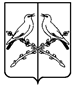 СОВЕТ НАРОДНЫХ ДЕПУТАТОВНОВОЧИГОЛЬСКОГО СЕЛЬСКОГО ПОСЕЛЕНИЯТАЛОВСКОГО МУНИЦИПАЛЬНОГО РАЙОНАВОРОНЕЖСКОЙ ОБЛАСТИРЕШЕНИЕот 01.03.2021 г. № 3с. Новая ЧиглаО передаче Новочигольским сельским поселением Таловского муниципального района части полномочий Таловскому муниципальному району по созданию условий для организации досуга и обеспечения жителей поселения услугами организаций культурыВ соответствии со статьями 9 и 15 Бюджетного кодекса Российской Федерации; частью 12 статьей 14 Федерального Закона от 06.10.2003 г. № 131 ФЗ «Об общих принципах организации местного самоуправления в Российской Федерации»; Законом Воронежской области от 01.06.2016 № 81-ОЗ «О внесении изменения в статью 2 Закона Воронежской области «О закреплении отдельных вопросов местного значения за сельскими поселениями Воронежской области», решением Совета народных депутатов Новочигольского сельского поселения от 29.12.2020 № 32 «Об утверждении Положения о порядке и условиях предоставления иных межбюджетных трансфертов из бюджета Новочигольского сельского поселения Таловского муниципального района бюджету Таловского муниципального района»; решением Совета народных депутатов Таловского муниципального района от 12.10.2016г. № 181 «Об утверждении Порядка заключения соглашений о передаче (приеме) полномочий по решению вопросов местного значения в Таловском муниципальном районе Воронежской области», Совет народных депутатов Новочигольского сельского поселенияРЕШИЛ:Передать Таловскому муниципальному району часть полномочий Новочигольского сельского поселения по созданию условий для организации досуга и обеспечения жителей поселения услугами организаций культуры.30.06.2021 года вывести из состава МКУ «Культура Новочигольского сельского поселения» структурные подразделения культурно-досуговые учреждения – Новочигольский СДК, Вознесеновский СДК, Никольский СДК.Руководителю МКУ «Культура Новочигольского сельского поселения» внести изменения в устав муниципального казенного учреждения.Главе Новочигольского сельского поселения создать ликвидационную комиссию и начать процедуру ликвидации муниципального казенного учреждения «Культура Новочигольского сельского поселения».Утвердить Порядок, условия и методику предоставления иных межбюджетных трансфертов из бюджета Новочигольского сельского поселения Таловского муниципального района  бюджету Таловского муниципального района на решение вопросов по созданию условий для организации досуга и обеспечения жителей поселения услугами организаций культуры согласно приложению № 1.Утвердить текст Соглашения о передаче полномочий, указанных в пункте первом настоящего решения согласно приложению № 2.Разместить настоящее решение на официальном сайте администрации поселения в сети Интернет. Настоящее решение вступает в силу со дня его подписания.Контроль за исполнением настоящего решения оставляю за собой.Глава  Новочигольскогосельского поселения                                                               С.А. МайгуровПорядок, условия и методика предоставления иных межбюджетных трансфертов из бюджета Новочигольского сельского поселения Таловского муниципального района бюджету Таловского муниципального района на решение вопросов по созданию условий для организации досуга и обеспечения жителей поселения услугами организаций культуры1. Общие положения1.1. Настоящим Порядком, принятым в соответствии со статьями 9 и 142 Бюджетного кодекса Российской Федерации, частью 4 статьи 65 Федерального закона от 06 октября 2003 г. № 131-ФЗ «Об общих принципах организации местного самоуправления в Российской Федерации» устанавливаются случаи, порядок, условия и методика предоставления иных межбюджетных трансфертов из бюджета Новочигольского сельского поселения (далее - сельское поселение) бюджету Таловского муниципального района (далее – муниципальный район).2. Случаи предоставления иных межбюджетных трансфертов из бюджета сельского поселения бюджету муниципального района2.1. Иные межбюджетные трансферты из бюджета сельского поселения бюджету муниципального района (далее – иные межбюджетные трансферты) предоставляются в рамках реализации муниципальных программ сельского поселения в следующих случаях:2.1.1. в целях финансового обеспечения переданных органами местного самоуправления сельского поселения органам местного самоуправления муниципального района части полномочий по созданию условий для организации досуга и обеспечения жителей поселения услугами организаций культуры, установленных в соответствии с Федеральным законом от 6 октября 2003г. № 131-ФЗ «Об общих принципах организации местного самоуправления в Российской Федерации», законами Воронежской области, муниципальными правовыми актами муниципального района и (или) муниципальными правовыми актами сельского поселения, в соответствии с заключаемыми соглашениями;2.1.2. иных случаях, установленных бюджетным законодательством Российской Федерации, бюджетным законодательством Воронежской области, муниципальными правовыми актами муниципального района и (или) муниципальными правовыми актами сельского поселения.3. Порядок, условия и методика предоставления иных межбюджетных трансфертов3.1. Предоставление иных межбюджетных трансфертов осуществляется за счет доходов сельского поселения.3.2. Средства на предоставление иных межбюджетных трансфертов из бюджета сельского поселений бюджету муниципального района распределяется по следующей методике: а) Настоящая Методика устанавливает порядок определения размера иных межбюджетных трансфертов, выделяемых из бюджета сельского поселения бюджету муниципального района на финансирование расходов, связанных с передачей части полномочий по созданию условий для организации досуга и обеспечения жителей поселения услугами организаций культуры.б) Объемы межбюджетных трансфертов, предоставляемых из бюджета сельского поселения бюджету муниципального района, определяются с учетом необходимости обеспечения расходов на оплату труда работников (с начислениями), непосредственно осуществляющих переданные полномочия. 3.3. Объем иных межбюджетных трансфертов из бюджета сельского поселения бюджету муниципального района на осуществление части переданных полномочий по созданию условий для организации досуга и обеспечения жителей поселения услугами организаций культуры, рассчитывается по формуле:S = Sоп. + Sдр, где:S - объем иных межбюджетных трансфертов, предоставляемых из бюджета сельского поселения бюджету  муниципального районаS оп. - сумма расходов на оплату труда работников, непосредственно осуществляющих переданные полномочия, определяемая по формуле:S оп. = ФОТ месс. x Е x Км,где: ФОТ мес. - фонд оплаты труда работников в месяц;Е - коэффициент начислений на оплату труда в соответствии с законодательством Российской Федерации.Км - количество месяцев.Sдр - объем иных межбюджетных трансфертов, предоставляемых из бюджета сельского поселения бюджету муниципального района в иных случаях, установленных бюджетным законодательством Российской Федерации, бюджетным законодательством Воронежской области (или) муниципальными правовыми актами сельского поселения.3.4. Иные межбюджетные трансферты отражаются в доходной части бюджетов муниципального района согласно классификации доходов бюджетов.3.5. Администрация сельского поселения вправе устанавливать условия предоставления и расходования иных межбюджетных трансфертов муниципальными правовыми актами. 3.6. Объем иных межбюджетных трансфертов утверждается в решении о бюджете сельского поселения на текущий финансовый год и на плановый период или посредством внесения изменений в решение о бюджете сельского поселения на текущий финансовый год и на плановый период или путем внесения изменений в сводную бюджетную роспись расходов бюджета сельского поселения.3.7. Иные межбюджетные трансферты предоставляются бюджету муниципального района на основании соглашений, заключенных между администрацией сельского поселения и администрацией муниципального района.3.8. Подготовка проекта соглашения о предоставлении иных межбюджетных трансфертов осуществляется главным распорядителем средств бюджета сельского поселения, производящим перечисление иных межбюджетных трансфертов. 3.9. Иные межбюджетные трансферты предоставляются также на основании мотивированного обращения МКУ «Управление по культуре Таловского муниципального района» (далее - Уполномоченный орган) к главе сельского поселения с указанием цели расходования.3.10. Обращение Уполномоченного органа о предоставлении иных межбюджетных трансфертов направляется главе сельского поселения не позднее 5 календарных дней, предшествующих дню выплат.3.11. Обращение Уполномоченного органа о предоставлении иных межбюджетных трансфертов рассматривается главой сельского поселения в течение одного рабочего дня с момента получения обращения и в случае положительного заключения на него администрация сельского поселения производит перечисление бюджетных ассигнований бюджету Таловского муниципального района.3.12. В случае принятия решения об отказе в предоставлении иных межбюджетных трансфертов Уполномоченному органу направляется мотивированный письменный отказ, подготовленный должностным лицом.3.13. Основанием для предоставления иных межбюджетных трансфертов бюджету поселения в случаях, предусмотренных подпунктом 2.1.2 пункта 2.1 настоящего Порядка, является решение органа власти другого уровня.3.14. Иные межбюджетные трансферты из бюджета сельского поселения перечисляются в бюджеты муниципального района путем зачисления денежных средств на счет бюджета муниципального района, открытый в органе, осуществляющих казначейское исполнение бюджета.3.15. Иные межбюджетные трансферты подлежат возврату в бюджет сельского поселения в случаях:- не использования по состоянию на 1 января очередного финансового года;- выявления их нецелевого использования;	- непредставления по запросу отчетности муниципального района;- представления недостоверных сведений в отчетности.3.16. В случае использования иных межбюджетных трансфертов не в полном объеме, остатки подлежат возврату в бюджет сельского поселения в течение первых семи рабочих дней очередного финансового года.4. 	Контроль за использованием иных межбюджетных трансфертов4.1. Органы местного самоуправления муниципального района несут ответственность за целевое использование иных межбюджетных трансфертов, полученных из бюджета сельского поселения и достоверность представляемых отчетов об их использовании. 4.2. Органы местного самоуправления муниципального района по запросу администрации сельского поселения представляют отчет об использовании иных межбюджетных трансфертов согласно приложению 1 данного положения.Приложение к Порядку, условиям и методике предоставления иных межбюджетных трансфертов из бюджета Новочигольского сельского поселения Таловского муниципального района бюджету Таловского муниципального района на решение вопросов по созданию условий для организации досуга и обеспечения жителей поселения услугами организаций культуры ОТЧЕТна ________________________ 20___ года ____________________________________________________________	 (наименование района)________________________________________________________(наименование иного межбюджетного трансферта)Глава ____________ _____________________ Приложение № 2 к решениюСовета народных депутатовНовочигольского сельского поселенияТаловского муниципального районаВоронежской областиот 01.03.2021 г.№ 3	Соглашение № _____о передаче органами местного самоуправления Новочигольского сельского поселения Таловского муниципального района Воронежской области части полномочий по решению  вопросов по созданию условий для организации досуга и обеспечения жителей поселения услугами организаций культуры органам местного самоуправления Таловского муниципального района Воронежской областис. Новая Чигла «___» __________ 20__ г. Новочигольское сельское поселение в лице главы сельского поселения  Майгурова С.А., действующего на основании Устава Новочигольского сельского поселения Таловского муниципального района Воронежской области, именуемое в дальнейшем «Поселение», и администрация Таловского муниципального района в лице главы Таловского муниципального района Бурдина В.В. действующего на основании Устава, именуемое в дальнейшем «Муниципальный район» с другой стороны далее именуемые «Стороны», в соответствии с Федеральным законом от 06.02.2003 №131-ФЗ «Об общих принципах организации местного самоуправления в Российской Федерации», Бюджетным кодексом РФ и на основании решения Совета народных депутатов Новочигольского сельского поселения Таловского муниципального района Воронежской области от_______ № ___ «О передаче Новочигольским сельским поселением Таловского муниципального района части полномочий Таловскому муниципальному району по созданию условий для организации досуга и обеспечения жителей поселения услугами организаций культуры» и решения Совета народных депутатов Таловского муниципального района Воронежской области от_______ №___«О присоединении сельских культурно-досуговых учреждений в качестве структурных подразделений МКУ «Культурно-досуговый центр» Таловского муниципального района», заключили настоящее Соглашение о нижеследующем.1. ПРЕДМЕТ СОГЛАШЕНИЯ1.1. Предметом настоящего Соглашения является передача Поселением Муниципальному району части полномочий по созданию условий для организации досуга и обеспечения жителей поселения услугами организаций культуры.1.2. Органам местного самоуправления Муниципального района Воронежской области передаются следующие полномочия органов местного самоуправления Новочигольского сельского поселения Таловского муниципального района Воронежской области:1.2.1. исполнение функций учредителя сельских культурно-досуговых учреждений культуры, проведение государственной политики в сфере культуры, решение творческих проблем и вопросов сельских домов культуры и клубов; 1.2.2. организация сбора статистических показателей, характеризующих состояние сферы культуры и предоставление указанных данных органам государственной власти в установленном порядке; 1.2.3. разработка и внедрение в практику работы учреждений культуры новых форм и методов работы;1.2.4. организация конкурсов, фестивалей с привлечением творческих коллективов и участников художественной самодеятельности поселения; 1.2.5. обеспечение информационно-методической и практической помощи работникам учреждений культуры, подбор, подготовка, повышение квалификации специалистов в культурно-досуговой деятельности; 1.2.7. организация обучения работников культурно-досуговых учреждений по охране труда и пожарной безопасности; 1.2.8. правовое регулирование: подготовка нормативно-правовых документов, регулирующих деятельность учреждений культуры (договоры, соглашения, уставы и т.д.);1.2.9. разработка перечня услуг, оказываемых учреждениями культуры поселения и порядка их оказания, в том числе по платным услугам (расчет цен и тарифов на платные услуги);1.2.10. осуществление контроля за соответствием оказываемых культурно-досуговыми учреждениями культуры услуг;1.2.11. разработка минимальных социальных стандартов, перечня и показателей качества услуг в сфере культурно-досуговой деятельности;1.2.12. разработка Положений о проведении фестивалей, конкурсов и выставок народного творчества;1.2.13. содействие в организации участия поселенческих любительских творческих коллективов, отдельных исполнителей, мастеров декоративно-прикладного творчества в районных, областных, всероссийских и международных фестивалях, конкурсах и выставках.2. ПОРЯДОК ОПРЕДЕЛЕНИЯ ЕЖЕГОДНОГО РАЗМЕРА ИНЫХ МЕЖБЮДЖЕТНЫХ ТРАНСФЕРТОВ2.1. Финансовые средства, необходимые для исполнения полномочия, предусмотренного пунктом 1.1. настоящего Соглашения, производится поселением в пределах средств бюджета поселения в соответствии с Бюджетным кодексом РФ и Порядком предоставления иных межбюджетных трансфертов из бюджета Поселения в бюджет Муниципального района Воронежской области. 2.2. Предоставление иных межбюджетных трансфертов осуществляется в пределах бюджетных ассигнований и лимитов бюджетных обязательств на указанные цели, предусмотренных на очередной финансовый год.2.3. Объем передаваемых средств определяется сторонами, исходя из прогнозируемого объема средств, необходимых для своевременного исполнения перечисленных в разделе 1 настоящего Соглашения полномочий.2.4. Размеры иных межбюджетных трансфертов, передаваемых из бюджета Поселения бюджету Муниципального района, устанавливаются решением Совета народных депутатов Новочигольского сельского поселения Таловского муниципального (далее - Совет народных депутатов) о бюджете сельского поселения на очередной финансовый год, а также решением Совета народных депутатов о внесении изменений в решение о бюджете сельского поселения на очередной финансовый год в приложении к решению Совета народных депутатов и доводятся до поселения.2.5. Формирование, перечисление и учет иных межбюджетных трансфертов, предоставляемых из бюджета Поселения бюджету Муниципального района на реализацию полномочий, указанных в пункте 1.1 настоящего Соглашения, осуществляется в соответствии с бюджетным законодательством Российской Федерации.3. ПОЛНОМОЧИЯ И ОБЯЗАННОСТИ «ПОСЕЛЕНИЯ»3.1. Поселение:3.1.1. передает иные межбюджетные трансферты бюджету Муниципального района на осуществление переданных полномочий, указанных в п.1.2. настоящего Соглашения в 20______ году в размере _______ рублей.3.1.2. имеет право приостановить перечисление предусмотренных настоящим Соглашением иных межбюджетных трансфертов в случае не исполнения Муниципальным районом своих обязательств;3.1.3. взыскивает в установленном порядке использованные не по целевому назначению средства, предоставленные на осуществление полномочий, предусмотренных в разделе 1 настоящего Соглашения; 3.1.4. организует техническое и иное обслуживание (транспортных средств, светового, звукоусилительного, кино-видеооборудования, музыкальных инструментов, костюмов и специального оборудования);3.1.5.	обеспечивает содержание, техническое обслуживание здания, помещений и оборудования учреждений культуры, оплату коммунальных услуг, установление и техническое обслуживание пожарной сигнализации, проведение капитальных ремонтов Домов культуры, клубов, расположенных на территории сельского поселения, находящихся в собственности поселения;3.1.6.	заключает договоры о материальной ответственности с директором муниципального казенного учреждения «Культурно-досуговый центр» Таловского муниципального района за сохранность имущества, переданного в безвозмездное пользование району; 3.1.7. создает необходимые условия для повседневной деятельности учреждений культуры, расположенных на территории поселения;3.1.8. контролирует осуществление Муниципальным районом полномочий, предусмотренных в разделе 1 настоящего Соглашения, а также целевое использование предоставленных на эти цели финансовых средств;3.1.9. запрашивает у Муниципального района документы, отчеты и иную информацию, связанную с выполнением переданных ей полномочий;2.1.10. направляет в Муниципальный район предложения о проведении мероприятий, которые могут включать рекомендации по срокам, целям, задачам и исполнителям проводимых мероприятий, способам их проведения;3.1.11. согласовывает распорядок работы культурно-досуговых учреждений с Муниципальным районом;3.1.12. заслушивает отчеты о деятельности сельских культурно-досуговых учреждений, расположенных на территории поселения.3.2. В целях осуществления полномочий настоящего соглашения, Поселение передает Муниципальному району безвозмездно в пользование имущество (движимое и недвижимое), предназначенное для организации досуга населения, находящееся в собственности Поселения по отдельному договору и передаточным актам, согласно прилагаемому перечню. 3.3. Поселение вправе оказывать дополнительную финансовую помощь на укрепление материально-технической базы учреждений культуры, на проведение культурно-массовых мероприятий, создание клубных формирований с учетом интересов и потребностей населения поселений за счет средств бюджета поселения.4. ПОЛНОМОЧИЯ И ОБЯЗАННОСТИ МУНИЦИПАЛЬНОГО РАЙОНА4.1. Муниципальный район4.1.1. осуществляет полномочия, предусмотренные разделом 1 настоящего Соглашения;4.1.2.распоряжается переданными Муниципальному району финансовыми средствами и имуществом по целевому назначению;4.1.3.предоставляет документы и иную информацию, связанную с выполнением переданных полномочий; 4.1.4.обеспечивает социальную защиту работников культурно-досуговых учреждений поселений;4.1.5.запрашивает у Поселения документы, отчеты и иную информацию, связанную со статистическими показателями, характеризующими состояние сферы культуры муниципального образования;4.1.6. устанавливает структуру и штатную численность работников муниципальных учреждений культуры с учетом необходимости осуществления предусмотренных настоящим Соглашением полномочий.4.1.7. решает вопросы, связанные с назначением руководителей сельских учреждений культуры на должность, их увольнением, переводом на другую работу, оплатой труда и др.4.2. В процессе реализации культурной политики Муниципальный район осуществляет другие виды деятельности, не противоречащие законодательству Российской Федерации.4.3.Муниципальный район устанавливает случаи и порядок использования собственных материальных ресурсов и финансовых средств муниципального района для осуществления предусмотренных, настоящим Соглашением полномочий;4.4. Стороны имеют право принимать иные меры, необходимые для реализации настоящего Соглашения.5. ОТВЕТСТВЕННОСТЬ СТОРОН5.1. Стороны несут ответственность за неисполнение (ненадлежащее исполнение) предусмотренных настоящим Соглашением обязанностей в соответствии с законодательством и настоящим Соглашением.5.2. В случае неисполнения (ненадлежащего исполнения) Муниципальным районом, предусмотренных настоящим Соглашением полномочий, производится возврат в бюджет поселения части объёма предусмотренных настоящим Соглашением иных межбюджетных трансфертов, приходящихся на невыполненные (не надлежавшее выполненные) полномочия.5.3. В случае неисполнения Поселением вытекающих из настоящего Соглашения обязательств по своевременному перечислению иных межбюджетных трансфертов на осуществление Муниципальным районом, переданных полномочий, Муниципальный район вправе требовать расторжения данного Соглашения.5.4. Ответственность сторон не наступает в случаях предусмотренного настоящим Соглашением приостановления исполнения переданных полномочий и перечисления иных межбюджетных трансфертов.6. СРОК ОСУЩЕСТВЛЕНИЯ ЧАСТИ ПОЛНОМОЧИЙ,ОСНОВАНИЯ И ПОРЯДОК ПРЕКРАЩЕНИЯ ДЕЙСТВИЯ СОГЛАШЕНИЯ6.1. Настоящее Соглашение действует с «____»_______________года до «_____»______________года.6.2. Действие настоящего Соглашения может быть прекращено досрочно (до истечения срока его действия):6.2.1. По взаимному соглашению Сторон, выраженному в оформленном надлежащим образом Соглашении о расторжении настоящего Соглашения.6.2.2. В одностороннем порядке настоящее Соглашения расторгается в случае:- изменения действующего законодательства Российской Федерации, в связи с которым выполнение условий настоящего Соглашения Сторонами становится невозможным;- неисполнения или ненадлежащего исполнения одной из Сторон своих обязательств в соответствии с настоящим Соглашением;- по причине объективно сложившихся условий, в результате которых осуществление полномочий становится невозможным либо крайне обременительным для одной или для обеих Сторон.6.2.3. В судебном порядке на основании решения суда.6.3. Уведомление о расторжении настоящего Соглашения в одностороннем порядке направляется соответствующей Стороной другой Стороне не менее чем за 30 дней.7.ЗАКЛЮЧИТЕЛЬНЫЕ ПОЛОЖЕНИЯПо вопросам, не урегулированным в настоящем Соглашении, Стороны руководствуются действующим законодательством Российской Федерации. Внесение изменений и дополнений в настоящее Соглашение осуществляется путем заключения Сторонами в установленном порядке дополнительных соглашений, являющихся неотъемлемой частью настоящего Соглашения.7.3. Все уведомления, заявления и сообщения направляются Сторонами в письменной форме.7.4. Все споры и разногласия, которые могут возникнуть между Сторонами по настоящему Соглашению, разрешаются ими путем переговоров либо в рамках иной процедуры досудебного урегулирования споров и разногласий, в том числе с привлечением третьей стороны. При отсутствии возможности урегулирования споров в порядке переговоров споры подлежат рассмотрению в суде в соответствии с действующим законодательством Российской Федерации.7.5. Настоящее Соглашение составлено в двух экземплярах, имеющих одинаковую юридическую силу, по одному экземпляру для каждой из Сторон.8. РЕКВИЗИТЫ И ПОДПИСИ СТОРОН.Приложение 1 к решениюСовета народных депутатовНовочигольского сельского поселенияТаловского муниципального районаВоронежской областиот 01.03.2021 г. № 3 Наименование учрежденияОбъем финансирования, предусмотренный лимитами бюджетных обязательств (руб.)Фактический объем финансирования нарастающим итогом на конец отчетного периода (руб.)Оплачено нарастающим итогом на конец отчетного периода (руб.)Остаток средств (руб.)Причины неиспользования остатка средств межбюджетных трансфертовНаименование учрежденияОбъем финансирования, предусмотренный лимитами бюджетных обязательств (руб.)Фактический объем финансирования нарастающим итогом на конец отчетного периода (руб.)Оплачено нарастающим итогом на конец отчетного периода (руб.)Остаток средств (руб.)Причины неиспользования остатка средств межбюджетных трансфертовНаименование учрежденияОбъем финансирования, предусмотренный лимитами бюджетных обязательств (руб.)Фактический объем финансирования нарастающим итогом на конец отчетного периода (руб.)Оплачено нарастающим итогом на конец отчетного периода (руб.)Остаток средств (руб.)Причины неиспользования остатка средств межбюджетных трансфертов…ИтогоНовочигольское сельское поселениеГлава Новочигольского сельского поселения_________С.А. МайгуровТаловский муниципальный районГлава Таловского муниципального района _____________ Бурдин В.В.